ΣΥΛΛΟΓΟΣ ΕΚΠΑΙΔΕΥΤΙΚΩΝ Π. Ε.                    Μαρούσι  1 – 2 – 2021                                                                                                                    ΑΜΑΡΟΥΣΙΟΥ                                                   Αρ. Πρ.: 394Ταχ. Δ/νση: Μαραθωνοδρόμου 54                                             Τ. Κ. 15124 Μαρούσι                                                            Τηλ.: 2108020788 Fax:2108020788                                                       Πληροφ.: Φ. Καββαδία 6932628101                                                                                    Email:syll2grafeio@gmail.com                                           Δικτυακός τόπος: http//: www.syllogosekpaideutikonpeamarousiou.grΕΞΑΙΡΕΤΙΚΑ ΕΠΕΙΓΟΝ                                                            Προς: Τα μέλη του Συλλόγου μας Κοινοποίηση: Διεύθυνση Π. Ε. Β΄ Αθήνας, Δ.Ο.Ε., Συλλόγους Εκπ/κών Π.Ε. της χώρας ΕΚΤΑΚΤΗ – ΕΠΕΙΓΟΥΣΑ ΕΝΗΜΕΡΩΣΗ ΣΧΕΤΙΚΑ ΜΕ ΤΗ ΜΗ ΕΦΑΡΜΟΓΗ ΤΗΣ «ΑΞΙΟΛΟΓΗΣΗΣ» - ΧΕΙΡΑΓΩΓΗΣΗΣΣυναδέλφισσες και συνάδελφοι,Το ΥΠΑΙΘ έχει στείλει  στις Σχολικές Μονάδες την Υ. Α. για την αυτοαξιολόγηση.Έχει ήδη συνεδριάσει το Δ.Σ. της ΔΟΕ και ομόφωνα έχει αποφασίσει την κήρυξη ΑΠΕΡΓΙΑΣ – ΑΠΟΧΗΣ από τις διαδικασίες που προβλέπονται στην Υ. Α. Περιμένουμε άμεσα τη δημοσιοποίηση της απόφασης.Στη συνεδρίασή του της 1ης Φεβρουαρίου 2021 το Δ.Σ. του Συλλόγου Εκπ/κών Π. Ε. Αμαρουσίου αποφάσισε να εκδώσει ανακοίνωση – απόφαση, την οποία θα λάβετε σύντομα,  συγκεκριμενοποιώντας τα πρακτικά βήματα που έχουμε μπροστά μας, για την υλοποίηση της απόφασης της Δ.Ο.Ε.Τούτων δοθέντων:Καλούμε να μην συγκληθούν οι Ειδικές συνεδριάσεις Των Συλλόγων Διδασκόντων, οι οποίες περιγράφονται στην Υ. Α. και σχετίζονται με την αυτοαξιολόγηση της Σχολικής Μονάδας (ενημέρωση – συγκρότηση – διερεύνηση).Καλούμε όλες και όλους τις/τους συναδέλφους σε εγρήγορση και σταθερή επικοινωνία με τον Σύλλογο Εκπ/κών Π. Ε. Αμαρουσίου, καθώς και σε συμμετοχή στις ενημερωτικές συναντήσεις που θα προγραμματιστούν τις αμέσως επόμενες ημέρες.Συγκεκριμένα καλούμε σε ενημερωτικές συναντήσεις – συσκέψεις με θέμα τον τρόπο οργάνωσης των αντιδράσεων και αντιστάσεων ενάντια στην εφαρμογή της «αξιολόγησης» του νόμου 4620/2020 με βάση τις αποφάσεις της Δ.Ο.Ε. και του κλάδου: α) την Τετάρτη 3 – 2 – 2021 στις 19:00 διαδικτυακά για τις Διευθύντριες και Διευθυντές των Δημοτικών Σχολείων του Συλλόγου μας, στον σύνδεσμο: https://us02web.zoom.us/j/85422138975?pwd=MHFXeXJtSkkvN01IWW9USXpLN0ZzZz09β) την Κυριακή 7 – 2 – 2021 στις 18:30 διαδικτυακά για όλα τα μέλη του Συλλόγου Εκπ/κών Π. Ε. Αμαρουσίου, στον σύνδεσμο:  https://us02web.zoom.us/j/81396855552?pwd=Z3E2RXJ0UXV5WjhSU0wwZlB4dkZiQT09γ) τη Δευτέρα 8 – 2 – 2021 στις 19:00 διαδικτυακά για τις Προϊστάμενες των Νηπιαγωγείων και τις Νηπιαγωγούς για τα ιδιαίτερα προβλήματα των Νηπιαγωγείων και την αξιολόγηση, στον σύνδεσμο:  https://us02web.zoom.us/j/84675210531?pwd=UHdJNlpOb2lHTjBjVjFPN2twV3h5dz09Και στις τρεις διαδικτυακές εκδηλώσεις συναντήσεις έχουν προσκληθεί τα μέλη του Δ. Σ. της Δ.Ο.Ε. να συμμετάσχουν και να τοποθετηθούν.  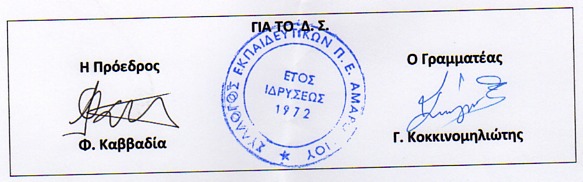 